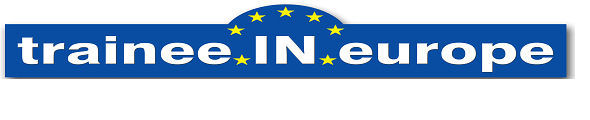 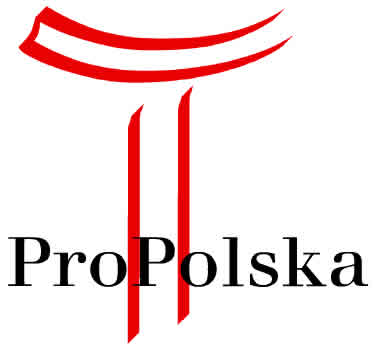 Louise-Schroeder-Schule Oberstufenzentrum Bürowirtschaft und Verwaltung Berlin
 Lippstädter Straße 9 -11  * 12207 BerlinFon:  901 72- 501
Fax:   901 72- 509
            E-Mail: info@osz-louise-schroeder.de„Sprache im Dialog der Kulturen und der Menschen“
„Język w dialogu kultur i ludzi“                 10. deutsch-polnischer Tandemsprachkurs und Studienreise		für Lehrer und Multiplikatoren Słonowice/Westpommern/ Polenwww.palacslonowice.com 15. - 26. 07. 2013	Weitere Informationen / Anmeldungen bitte bei Projektleiterin            Halina Müller * halina.mueller@gmx.de * Tel. 030 5294712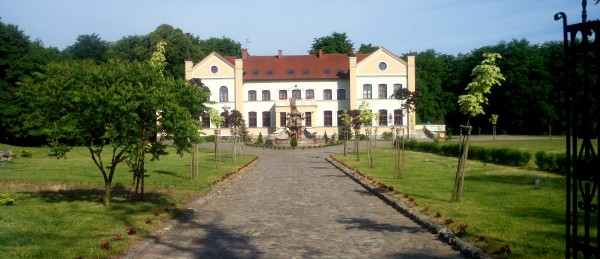 